БИЈЕЉИНА, 23.12.2019. године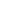  „ДЈЕЧАЦИ 2002“Селекција регија Херцеговина – РоманијаОбавеза сваког клуба је да потврди да је сагласан да играчи  који су чланови истог, наступају за селекцију
регија Херцеговина – Романија или да најаве недолазак истих, најкасније до 30.12.2019. године и то директно тренеру селекције, Велибору Жарковићу (065/498-444).Клубпви су, такође, дужни да обезбједе долазак играча у Бања Луку  11.01.2020. гпдине.
 Играчи имају ОБАВЕЗУ да са собпм понесу здравствену књижицу, без које неће моћи да наступају, шортс и патике (голманску опрему), бијелу мајицу и лопту.
 Окупљаое играча је у СПОРТСКОЈ ДВОРАНИ БОРИК У БАЊА ЛУЦИ ОД 8:30 ДО 9:00 ЧАСОВА У СУБОТУ, 11.01.2020. ГОДИНЕ.     Велибор Жарковић (РК „Леотар“)Немања Ивановић (РК ,,Херцеговина“)Р. бр. ИМЕ И ПРЕЗИМЕКЛУБПОЗИЦИЈА1.Василије СтојановићРК ,,Леотар“Голман2.Владе ПецикозаРК ,,Вишеград“Голман3.Марко ВишњевацРК ,,Херцеговина“Голман4.Маиљан МихајловићРК ,,Гласинац“Лијево крило5.Немања ВучићРК ,,Херцеговина“Лијево крило6.Харис РомовићРК ,,Славија“Лијево крило7.Милан БојанићРК ,,Гласинац“Лијеви бек8.Игор БерибакаРК ,,Славија“Лијеви бек9.Ђорђо РацковићРК ,,Вишеград“Лијеви бек10.Димитрије КовачРК ,,Леотар“Лијеви бек11.Игор ГркРК ,,Леотар“Средњи бек12.Ђорђе БабићРК ,,Херцеговина“Средњи бек13.Сергеј ЂурићРК ,,Вишеград“Средњи бек14.Марко ПарежанинРК ,,Леотар“Десни бек15.Василије КовачРК ,,Леотар“Десни бек16.Вук ШијаковићРК ,,Вишеград“Десно крило17.Вераја ДимитријеРК ,,Леотар“Десно крило18.Ђорђе РатковићРК ,,Леотар“Пивот19.Вукан АвдаловићРК ,,Херцеговина“Пивот20.Милош ИвановићРК ,,Гласинац“Пивот